Підстава: пункт 4-1 постанови Кабінету Міністрів України від 11 жовтня 2016 р. № 710 «Про ефективне використання державних коштів» Обґрунтування на виконання вимог Постанови КМУ від 11.10.2016 № 710:Враховуючи зазначене, замовник прийняв рішення стосовно застосування таких технічних та якісних характеристик предмета закупівлі: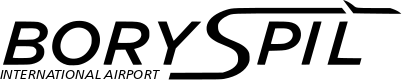 ДЕРЖАВНЕ ПІДПРИЄМСТВО«МІЖНАРОДНИЙ АЕРОПОРТ «БОРИСПІЛЬ» 08300, Україна, Київська обл., Бориспільський район, село Гора, вулиця Бориспіль -7, код 20572069, юридична особа/ суб'єкт господарювання, який здійснює діяльність в окремих сферах господарювання, зазначених у п. 4 ч.1 ст. 2 Закону України «Про публічні закупівлі»Обґрунтування технічних та якісних характеристик предмета закупівлі та очікуваної вартості предмета закупівліОбґрунтування технічних та якісних характеристик предмета закупівлі та очікуваної вартості предмета закупівліПункт КошторисуНазва предмета закупівлі із зазначенням коду за Єдиним закупівельним словникомОчікувана вартість предмета закупівлі згідно річного плану закупівельОчікувана вартість предмета закупівлі згідно ОГОЛОШЕННЯ про проведення відкритих торгівІдентифікатор процедури закупівліп. 3.14.1 (2023)Реагент антиожеледний гранульований на основі форміату натрію, код ДК 021:2015 - 24950000-8 - Спеціалізована хімічна продукція  49 807 680,00 грн. з ПДВ41 506 400,00грн. без ПДВ UA-2023-02-02-016759-a1Обґрунтування технічних та якісних характеристик предмета закупівліЯкісні та технічні характеристики предмета закупівлі визначені з урахуванням реальних потреб підприємства та оптимального співвідношення ціни та якості. В аеропорту «Бориспіль» в ОЗП для запобігання виникнення та видалення ожеледі застосовується твердий гранульований антиожеледний реагент відповідно до п.7.7.1 Doc 9137 ІСАО «Руководство по аэропортовым службам».Гранульовані реагенти доцільно використовувати при мокрому стані штучних покриттів, а також для усунення на них льодяних накатів. Нове покоління реагентів на основі форміату натрію застосовується в аеропорту з 2013 року. Економічно доцільним є закупівля твердого реагенту на основі форміату натрію.2Обґрунтування очікуваної вартості предмета закупівліВизначення очікуваної вартості предмета закупівлі обумовлено статистичним аналізом загальнодоступної інформації про ціну предмета закупівлі на підставі затвердженої центральним органом виконавчої влади, що забезпечує формування та реалізує державну політику у сфері публічних закупівель, примірної методики визначення очікуваної вартості предмета закупівлі, затвердженої наказом Міністерства розвитку економіки, торгівлі та сільського господарства України від 18.02.2020 № 275.Розрахунок очікуваної вартості предмета закупівлі здійснено відповідно до Положення «Про порядок визначення очікуваної вартості предмета закупівлі» від 17.05.2022 №50-06-1.3Інша інформаціяВизначення потреби в закупівлі: Закупівля зумовлена необхідністю зимового утримання аеродромуОбґрунтування обсягів закупівлі: Обсяги визначено відповідно до очікуваної потреби.Спосіб проведення моніторигу ринкуБуло проведено моніторинг ринку, направлено низку запитів підприємствам, що постачають відповідну продукцію на наступні електронні пошти: - info@aviaoil.com.ua - ТОВ «АВІА ОІЛ»- info@esspo.lt - ЗАТ «ESSPO» - info@stega.lt - UAB Stega- s.amelichev@maxsys.com.ua - ТОВ "МАХ СІСТЕМС"- ДІ АР ЕНЕРЖИ ГРУП - sergii.ezhov@gmail.com- ТОВ «РОМАКСПРОМ» - romaxprom01@gmail.comДля проведення аналізу ринку використані отримані комерційні пропозиції.№ п/пНайменування ТоваруОдиницявиміруКількістьТехнічні та якісні характеристики предмета закупівліВимоги до фасування, тари та маркування1Реагент антиожеледний гранульований на основі форміату натріют640- Зовнішній вигляд (форма) -гранули білого або жовтуватого кольору;- Хімічний склад реагенту – форміат натрію з інгібіторами корозії;- Масова доля форміату натрію – не менше 97%;- рН 15% розчину за масою (з урахуванням вмісту вологи у гранулі) - 9,5 - 11,5;- Розмір гранул – 1-6 мм;- Розсипчатість 100%.Документ, згідно якого виготовляється Товар / якому відповідає ТоварAMS 1431 ЕМішки по 1000 кг на палетах